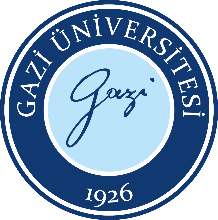 Gazi Üniversitesi Haklı ve Geçerli Nedenler Yönergesi Kapsamında Kayıt Dondurma Başvuru DilekçesiGazi Üniversitesi Haklı ve Geçerli Nedenler Yönergesi Kapsamında Kayıt Dondurma Başvuru DilekçesiDoküman No:Gazi Üniversitesi Haklı ve Geçerli Nedenler Yönergesi Kapsamında Kayıt Dondurma Başvuru DilekçesiGazi Üniversitesi Haklı ve Geçerli Nedenler Yönergesi Kapsamında Kayıt Dondurma Başvuru DilekçesiYayın Tarihi:10.11.2022Gazi Üniversitesi Haklı ve Geçerli Nedenler Yönergesi Kapsamında Kayıt Dondurma Başvuru DilekçesiGazi Üniversitesi Haklı ve Geçerli Nedenler Yönergesi Kapsamında Kayıt Dondurma Başvuru DilekçesiRevizyon Tarihi:Gazi Üniversitesi Haklı ve Geçerli Nedenler Yönergesi Kapsamında Kayıt Dondurma Başvuru DilekçesiGazi Üniversitesi Haklı ve Geçerli Nedenler Yönergesi Kapsamında Kayıt Dondurma Başvuru DilekçesiRevizyon No:Gazi Üniversitesi Haklı ve Geçerli Nedenler Yönergesi Kapsamında Kayıt Dondurma Başvuru DilekçesiGazi Üniversitesi Haklı ve Geçerli Nedenler Yönergesi Kapsamında Kayıt Dondurma Başvuru DilekçesiSayfa:1/1Öğrenci NoÖğrenci NoÖğrenci NoAdı SoyadıAdı SoyadıAdı SoyadıAna Bilim Dalı - ProgramıAna Bilim Dalı - ProgramıAna Bilim Dalı - ProgramıKayıt Dondurma Talep Edilen Eğitim-Öğretim DönemiKayıt Dondurma Talep Edilen Eğitim-Öğretim DönemiKayıt Dondurma Talep Edilen Eğitim-Öğretim Dönemi(…..) 2022-2023 Eğitim-Öğretim Yılı Güz/Bahar Yarıyılı(…..) 2022-2023 Eğitim-Öğretim Yılı Güz/Bahar Yarıyılı(…..) 2022-2023 Eğitim-Öğretim Yılı Güz/Bahar YarıyılıKayıt Dondurma GerekçesiKayıt Dondurma GerekçesiKayıt Dondurma GerekçesiÖnemli not: Kayıt dondurma istenilen yarıyılda; dönem kaydını yaptırmayan, belirtilen sürede katkı payı veya öğrenim ücreti yatırmayan pasif/bekleme statündeki öğrenciler, öğrencilik haklarından yararlanamaz.  (2547 sayılı Kanun Madde 46 hükümleri gereği)Önemli not: Kayıt dondurma istenilen yarıyılda; dönem kaydını yaptırmayan, belirtilen sürede katkı payı veya öğrenim ücreti yatırmayan pasif/bekleme statündeki öğrenciler, öğrencilik haklarından yararlanamaz.  (2547 sayılı Kanun Madde 46 hükümleri gereği)Önemli not: Kayıt dondurma istenilen yarıyılda; dönem kaydını yaptırmayan, belirtilen sürede katkı payı veya öğrenim ücreti yatırmayan pasif/bekleme statündeki öğrenciler, öğrencilik haklarından yararlanamaz.  (2547 sayılı Kanun Madde 46 hükümleri gereği)Önemli not: Kayıt dondurma istenilen yarıyılda; dönem kaydını yaptırmayan, belirtilen sürede katkı payı veya öğrenim ücreti yatırmayan pasif/bekleme statündeki öğrenciler, öğrencilik haklarından yararlanamaz.  (2547 sayılı Kanun Madde 46 hükümleri gereği)Önemli not: Kayıt dondurma istenilen yarıyılda; dönem kaydını yaptırmayan, belirtilen sürede katkı payı veya öğrenim ücreti yatırmayan pasif/bekleme statündeki öğrenciler, öğrencilik haklarından yararlanamaz.  (2547 sayılı Kanun Madde 46 hükümleri gereği)Önemli not: Kayıt dondurma istenilen yarıyılda; dönem kaydını yaptırmayan, belirtilen sürede katkı payı veya öğrenim ücreti yatırmayan pasif/bekleme statündeki öğrenciler, öğrencilik haklarından yararlanamaz.  (2547 sayılı Kanun Madde 46 hükümleri gereği)Gazi Üniversitesi Bilişim Enstitüsü lisansüstü programında kayıtlı öğrencinizim. Gazi Üniversitesi Haklı ve Geçerli Nedenler Yönergesi ile 2547 sayılı Kanunun 46. Maddesi mevzuat hükümlerine uygun olarak yukarıda belirttiğim gerekçeler ve ekte sunulan resmi belgelerle bir yarıyıl kayıt dondurma talep ediyorum.     Gereğini bilgilerinize arz ederim.                                                                                               Tarih: …/…/202…                                                                                               Öğrenci İmzası                                                  Öğrencinin Adı Soyadı :………………………………………….                                                                                             Gazi Üniversitesi Bilişim Enstitüsü lisansüstü programında kayıtlı öğrencinizim. Gazi Üniversitesi Haklı ve Geçerli Nedenler Yönergesi ile 2547 sayılı Kanunun 46. Maddesi mevzuat hükümlerine uygun olarak yukarıda belirttiğim gerekçeler ve ekte sunulan resmi belgelerle bir yarıyıl kayıt dondurma talep ediyorum.     Gereğini bilgilerinize arz ederim.                                                                                               Tarih: …/…/202…                                                                                               Öğrenci İmzası                                                  Öğrencinin Adı Soyadı :………………………………………….                                                                                             Gazi Üniversitesi Bilişim Enstitüsü lisansüstü programında kayıtlı öğrencinizim. Gazi Üniversitesi Haklı ve Geçerli Nedenler Yönergesi ile 2547 sayılı Kanunun 46. Maddesi mevzuat hükümlerine uygun olarak yukarıda belirttiğim gerekçeler ve ekte sunulan resmi belgelerle bir yarıyıl kayıt dondurma talep ediyorum.     Gereğini bilgilerinize arz ederim.                                                                                               Tarih: …/…/202…                                                                                               Öğrenci İmzası                                                  Öğrencinin Adı Soyadı :………………………………………….                                                                                             Gazi Üniversitesi Bilişim Enstitüsü lisansüstü programında kayıtlı öğrencinizim. Gazi Üniversitesi Haklı ve Geçerli Nedenler Yönergesi ile 2547 sayılı Kanunun 46. Maddesi mevzuat hükümlerine uygun olarak yukarıda belirttiğim gerekçeler ve ekte sunulan resmi belgelerle bir yarıyıl kayıt dondurma talep ediyorum.     Gereğini bilgilerinize arz ederim.                                                                                               Tarih: …/…/202…                                                                                               Öğrenci İmzası                                                  Öğrencinin Adı Soyadı :………………………………………….                                                                                             Gazi Üniversitesi Bilişim Enstitüsü lisansüstü programında kayıtlı öğrencinizim. Gazi Üniversitesi Haklı ve Geçerli Nedenler Yönergesi ile 2547 sayılı Kanunun 46. Maddesi mevzuat hükümlerine uygun olarak yukarıda belirttiğim gerekçeler ve ekte sunulan resmi belgelerle bir yarıyıl kayıt dondurma talep ediyorum.     Gereğini bilgilerinize arz ederim.                                                                                               Tarih: …/…/202…                                                                                               Öğrenci İmzası                                                  Öğrencinin Adı Soyadı :………………………………………….                                                                                             Gazi Üniversitesi Bilişim Enstitüsü lisansüstü programında kayıtlı öğrencinizim. Gazi Üniversitesi Haklı ve Geçerli Nedenler Yönergesi ile 2547 sayılı Kanunun 46. Maddesi mevzuat hükümlerine uygun olarak yukarıda belirttiğim gerekçeler ve ekte sunulan resmi belgelerle bir yarıyıl kayıt dondurma talep ediyorum.     Gereğini bilgilerinize arz ederim.                                                                                               Tarih: …/…/202…                                                                                               Öğrenci İmzası                                                  Öğrencinin Adı Soyadı :………………………………………….                                                                                             Ek 1Öğrencinin sağlık sorununa ilişkin olarak resmi heyet raporu veya uzun süreli sağlık sorunları olduğuna dair resmi rapor (Örnek: Ameliyat,  Doğum vb.)Öğrencinin sağlık sorununa ilişkin olarak resmi heyet raporu veya uzun süreli sağlık sorunları olduğuna dair resmi rapor (Örnek: Ameliyat,  Doğum vb.)Öğrencinin sağlık sorununa ilişkin olarak resmi heyet raporu veya uzun süreli sağlık sorunları olduğuna dair resmi rapor (Örnek: Ameliyat,  Doğum vb.)Öğrencinin sağlık sorununa ilişkin olarak resmi heyet raporu veya uzun süreli sağlık sorunları olduğuna dair resmi rapor (Örnek: Ameliyat,  Doğum vb.)Öğrencinin sağlık sorununa ilişkin olarak resmi heyet raporu veya uzun süreli sağlık sorunları olduğuna dair resmi rapor (Örnek: Ameliyat,  Doğum vb.)Ek 2Uzun süreli yurt dışı eğitime hak kazandığına dair resmi belgeler.Uzun süreli yurt dışı eğitime hak kazandığına dair resmi belgeler.Uzun süreli yurt dışı eğitime hak kazandığına dair resmi belgeler.Uzun süreli yurt dışı eğitime hak kazandığına dair resmi belgeler.Uzun süreli yurt dışı eğitime hak kazandığına dair resmi belgeler.Ek 3Uzun süreli askere alınacağına dair resmi sevk belgeleri.Uzun süreli askere alınacağına dair resmi sevk belgeleri.Uzun süreli askere alınacağına dair resmi sevk belgeleri.Uzun süreli askere alınacağına dair resmi sevk belgeleri.Uzun süreli askere alınacağına dair resmi sevk belgeleri.Ek 4Doğal afetlerden etkilendiğine dair mülki idare amirliklerinden alınan resmi belgeler.Doğal afetlerden etkilendiğine dair mülki idare amirliklerinden alınan resmi belgeler.Doğal afetlerden etkilendiğine dair mülki idare amirliklerinden alınan resmi belgeler.Doğal afetlerden etkilendiğine dair mülki idare amirliklerinden alınan resmi belgeler.Doğal afetlerden etkilendiğine dair mülki idare amirliklerinden alınan resmi belgeler.Ek 5Diğer gerekçelerin resmi belgeleri.Diğer gerekçelerin resmi belgeleri.Diğer gerekçelerin resmi belgeleri.Diğer gerekçelerin resmi belgeleri.Diğer gerekçelerin resmi belgeleri.Açıklama: 1) Bu dilekçede öğrencinin ıslak imzası bulunmalıdır.2) Dilekçe ve ekleri, eksik ya da mevzuata uygun olmaması durumunda teslim alınmaz.3) Öğrenci, dilekçe ve eklerini, şahsen Türkiye Cumhuriyeti Kimlik Kartı ibrazı ile Gazi Üniversitesi Bilişim Enstitüsü öğrenci işleri birimine, mesai saatleri içerisinde teslim edilmesi gerekmektedir.    Adres: Tunus Caddesi No:35 Kavaklıdere Çankaya /Ankara4) Posta, kargo, e-mail, fax vb. yollarla iletilen belgeler işleme alınmaz, geçersizdir.Açıklama: 1) Bu dilekçede öğrencinin ıslak imzası bulunmalıdır.2) Dilekçe ve ekleri, eksik ya da mevzuata uygun olmaması durumunda teslim alınmaz.3) Öğrenci, dilekçe ve eklerini, şahsen Türkiye Cumhuriyeti Kimlik Kartı ibrazı ile Gazi Üniversitesi Bilişim Enstitüsü öğrenci işleri birimine, mesai saatleri içerisinde teslim edilmesi gerekmektedir.    Adres: Tunus Caddesi No:35 Kavaklıdere Çankaya /Ankara4) Posta, kargo, e-mail, fax vb. yollarla iletilen belgeler işleme alınmaz, geçersizdir.Açıklama: 1) Bu dilekçede öğrencinin ıslak imzası bulunmalıdır.2) Dilekçe ve ekleri, eksik ya da mevzuata uygun olmaması durumunda teslim alınmaz.3) Öğrenci, dilekçe ve eklerini, şahsen Türkiye Cumhuriyeti Kimlik Kartı ibrazı ile Gazi Üniversitesi Bilişim Enstitüsü öğrenci işleri birimine, mesai saatleri içerisinde teslim edilmesi gerekmektedir.    Adres: Tunus Caddesi No:35 Kavaklıdere Çankaya /Ankara4) Posta, kargo, e-mail, fax vb. yollarla iletilen belgeler işleme alınmaz, geçersizdir.Açıklama: 1) Bu dilekçede öğrencinin ıslak imzası bulunmalıdır.2) Dilekçe ve ekleri, eksik ya da mevzuata uygun olmaması durumunda teslim alınmaz.3) Öğrenci, dilekçe ve eklerini, şahsen Türkiye Cumhuriyeti Kimlik Kartı ibrazı ile Gazi Üniversitesi Bilişim Enstitüsü öğrenci işleri birimine, mesai saatleri içerisinde teslim edilmesi gerekmektedir.    Adres: Tunus Caddesi No:35 Kavaklıdere Çankaya /Ankara4) Posta, kargo, e-mail, fax vb. yollarla iletilen belgeler işleme alınmaz, geçersizdir.Açıklama: 1) Bu dilekçede öğrencinin ıslak imzası bulunmalıdır.2) Dilekçe ve ekleri, eksik ya da mevzuata uygun olmaması durumunda teslim alınmaz.3) Öğrenci, dilekçe ve eklerini, şahsen Türkiye Cumhuriyeti Kimlik Kartı ibrazı ile Gazi Üniversitesi Bilişim Enstitüsü öğrenci işleri birimine, mesai saatleri içerisinde teslim edilmesi gerekmektedir.    Adres: Tunus Caddesi No:35 Kavaklıdere Çankaya /Ankara4) Posta, kargo, e-mail, fax vb. yollarla iletilen belgeler işleme alınmaz, geçersizdir.Açıklama: 1) Bu dilekçede öğrencinin ıslak imzası bulunmalıdır.2) Dilekçe ve ekleri, eksik ya da mevzuata uygun olmaması durumunda teslim alınmaz.3) Öğrenci, dilekçe ve eklerini, şahsen Türkiye Cumhuriyeti Kimlik Kartı ibrazı ile Gazi Üniversitesi Bilişim Enstitüsü öğrenci işleri birimine, mesai saatleri içerisinde teslim edilmesi gerekmektedir.    Adres: Tunus Caddesi No:35 Kavaklıdere Çankaya /Ankara4) Posta, kargo, e-mail, fax vb. yollarla iletilen belgeler işleme alınmaz, geçersizdir.